Приложение 1Техническое задание к конкурсу  «Matching»Описание задачиОдни и те же товары в разных интернет-магазинах могут иметь разные наименования. Например: sbermegamarket.ru: «Аккумуляторная дрель-шуруповерт Bosch PSR 1080 LI 603985021»ozon.ru: «Bosch PSR 1080 Li (0603985020) шуруповерт»utkonos.ru: «Концентрат для мытья посуды и детских принадлежностей Mamaultimate "Кедр Уголь", 600мл»ozon.ru: «Гель для мытья посуды и детских принадлежностей "Mama Ultimate", концентрат, с маслом сибирского кедра и экстрактом древесного угля, сменная упаковка, 600 мл»Цель проекта: разработать алгоритм, позволяющий по искомому наименованию товара найти эти же модели товаров из заранее предоставленного списка товаров.В качестве входных данных программа должна принимать:TXT-файл с искомыми товарами (search_names.txt)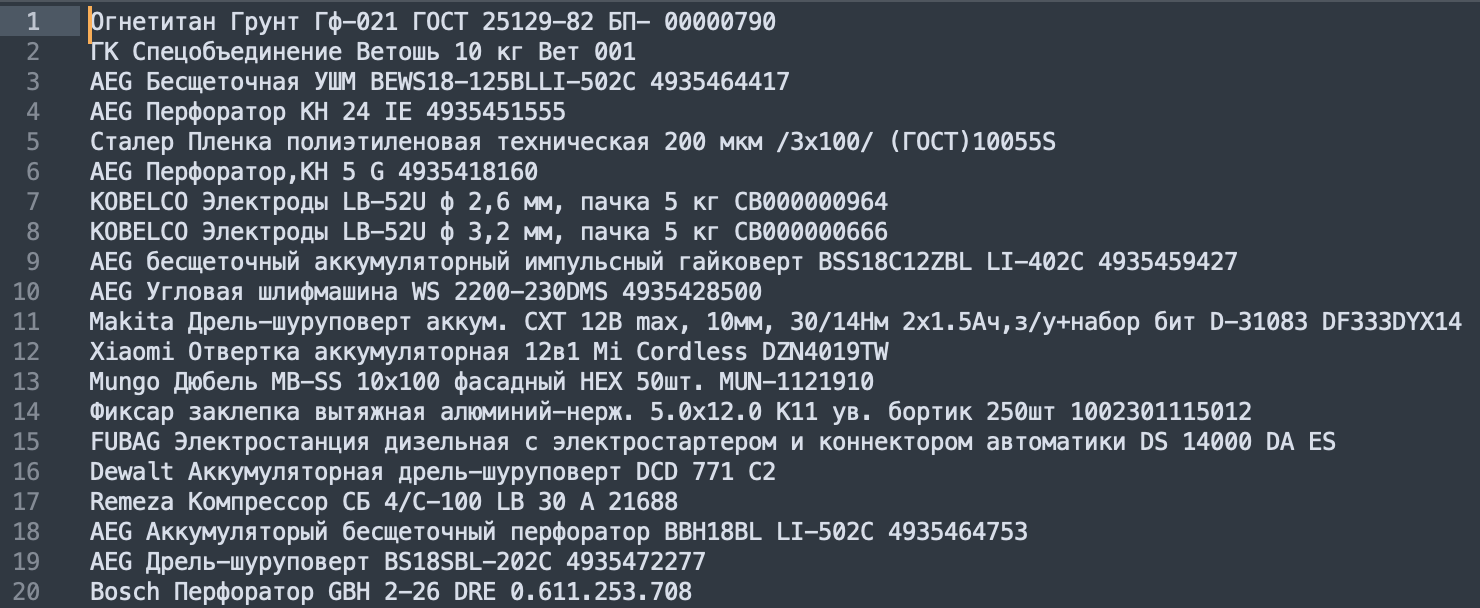 TXT-файл с перечнем наименований товаров, по которым будет осуществляться поиск (names.txt)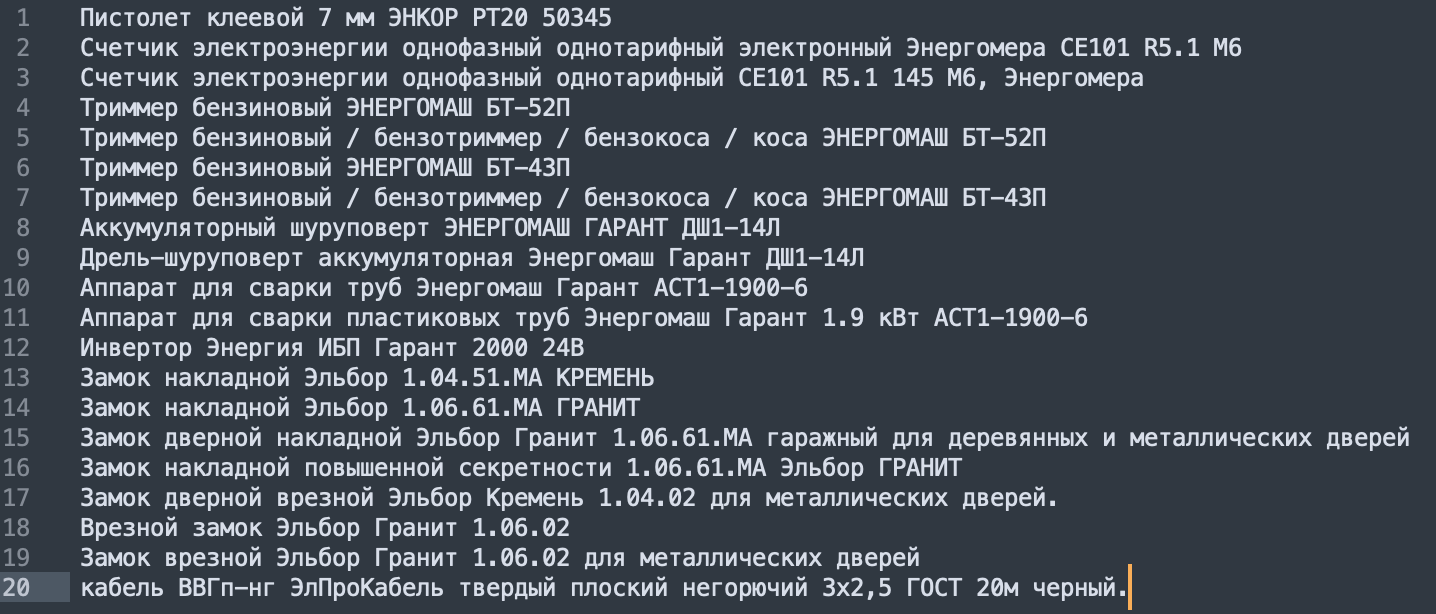 На выходе программа должна сформировать TXT-файл с парами найденных наименований товаров. В файле через разделитель «@@» указываем исходное наименование и найденное наименование товара 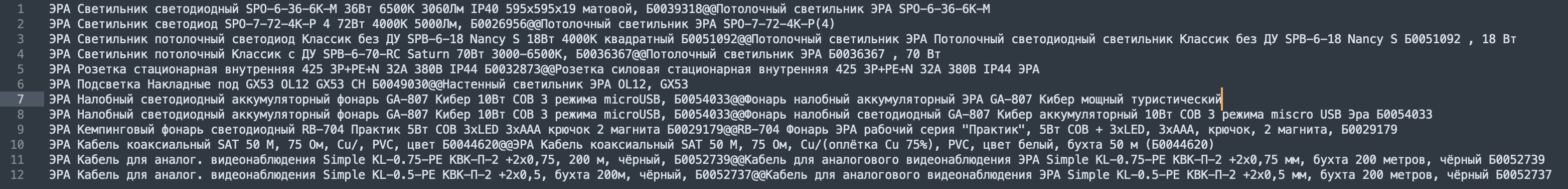 Для одного искомого товара может быть найдено несколько наименований товаров. Оценка алгоритма будет осуществляться по результатам поиска 1000 других наименований, не входящих в список search_names.txt.Алгоритм может быть разработан на любом языке программирования и представлен в виде docker-образа с инструкцией по его запуску и эксплуатации. 2. Входные данные1) TXT-файл с искомыми товарами (search_names.txt) https://disk.yandex.ru/d/npyXzR6j_I0mcw 2) TXT-файл с перечнем наименований товаров, по которым будет осуществляться поиск (names.txt)https://disk.yandex.ru/d/C47Nzhz6M3ubSw